Agenda Zondag 24 januari, 10.00 uur ds. E. van der MeulenDinsdag 19 januari voor 18.00 uur, inleveren kopij Meeleven.Hoe vind je Kerkomroep? Ga naar www.kerkomroep.nl, vul in: Noorderkerk Nieuw-Amsterdam – daarna 'enter', klik daarna op Nieuw-Amsterdam Drenthe, klik vervolgens op de datum  Wilt u ook een gift overmaken om het gemis van collecte opbrengsten te compenseren dan kan dat naar Bankrekeningnr. NL11RABO0344402916 t.n.v. Noorderkerk Nieuw-Amsterdam/Veenoord of naar Bankrekeningnr. NL65INGB0000807248 t.n.v. Diaconie Noorderkerk.NL91RABO0152244476 t.n.v. ActiviteitencommissieDank u welMededelingen voor de nieuwsbrief s.v.p. uiterlijk woensdag voor 18.00uur doorgeven aan: nieuwsbrief@noorderkerk.info			Nieuwsbrief 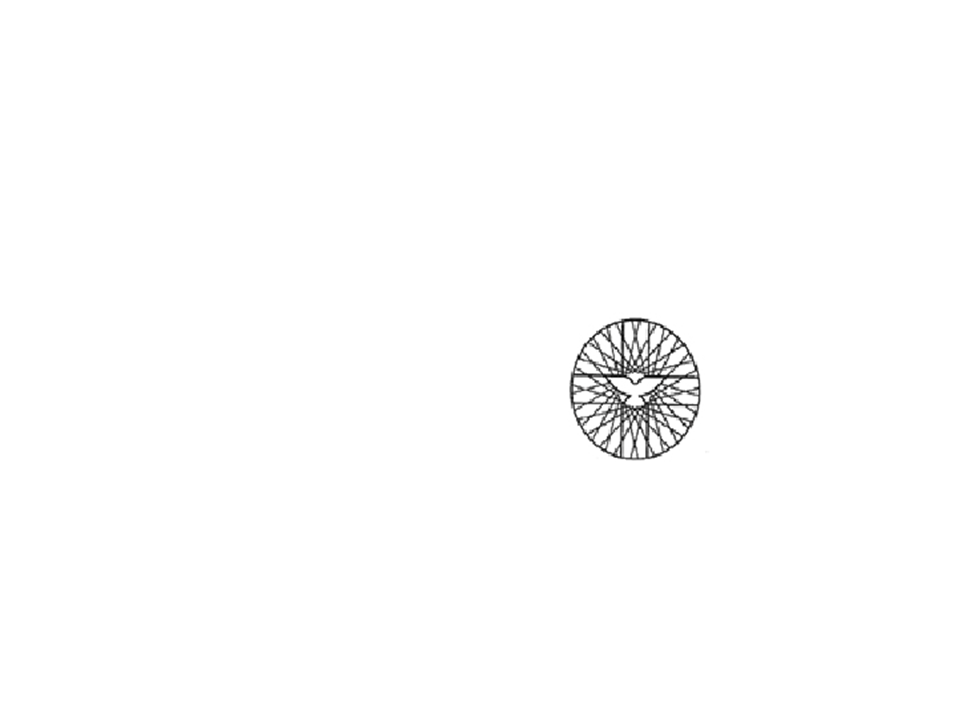 Zondag 17 januari 2021 			Noorderkerk                                   De dienst is alleen onlineVoorganger: ds. T.J. Oldenhuis, CoevordenAmbtsdrager: dhr. Albert StevensOrganist: Karin HeelingKoster: Harold MulderCamera: ?Beamer: Mark PalsBloemendienst: fam. StevensWelkom en mededelingenIntochtslied: Psalm 62 : 1 en 4Stil gebedVotum en groetZingen: Lied 705 : 1 en 4GebedBemoediging en leefregelZingen: Lied 939 : 1 en 2Schriftlezing: Johannes 5 : 1 t/m 18PreekZingen: Lied 942 : 1 en 3Dank- en voorbedenAandacht voor de collecten – Diaconie – Kerk en gebouwen  Slotzang: Lied 512 : 1, 2, 3 en 7Zegen.Beste gemeenteleden,U heeft ongetwijfeld de persconferentie van afgelopen dinsdagavond gevolgd of de berichten daaruit gehoord. De loc down die nog drie weken langer gaat duren betekent ook dat we de kerkdiensten voorlopig alleen online blijven doen en tot nader bericht zonder zangers. Het lijkt alsof ons leven door Corona geregeerd wordt. Deels is dat zo. Maar ik denk dat we als christenen belijden dat Christus de Heer van ons leven is. Dat proberen we als kerkelijke gemeente – ondanks de beperkingen – ook uit te blijven stralen: in de kerkdiensten, maar u ook op uw eigen plek, in uw eigen huis, in uw eigen gezin. Een heel goede dienst gewenst! Ook in deze dienst heten we de gemeenteleden van de Zuiderkerk welkom. Maandag 18 januari zit ik weer achter de kerk van 14.00 – 16.00 uur. Een fijne zondag gewenst. Ds. Elly v.d. MeulenOverleden: Op 3 januari is overleden Jentje Pool-Omvlee in de leeftijd van 93 jaar. De crematie heeft inmiddels plaatsgevonden.Correspondentieadres: Annet Runge-Pool, Nieuw-Amsterdamsestraat 55 – 7814 VA Emmen.BloemenDeze zondag gaat er namens onze gemeente een bos bloemen naar …….  en worden gebracht door de fam. Stevens.Afgelopen zondag zijn de bloemen met een groet van de gemeente gebracht bijDhr. en mw. Van Noort.Laten we in gebed en daad (waar mogelijk) met elkaar meeleven. Van de kerkrentmeesters
Inmiddels hangt er een poster en een verticaal spandoek van actie Kerkbalans in onze kerk. De actie gaat in de laatste week van januari van start. De wijkmedewerkers van onze Noorderkerk brengen omstreeks 26/27 januari namens de Kerkenraad en de Kerkrentmeesters gelijktijdig met Meeleven een folder van de actie en een brief rond die over actie Kerkbalans gaat. Ze halen de antwoord envelop met het formulier waarop u kunt aangeven wat u wilt bijdragen in 2021 een week later weer bij u op. Uiteraard alles corona-proof.
Actie Kerkbalans is van groot belang voor onze gemeente, wij willen er graag met u en met hulp van vele vrijwilligers ook in coronatijd een succes van maken!Van de Kerkrentmeesters
De Begroting 2021 van onze kerk is na goedkeuring door de kerkenraad inmiddels ook goedgekeurd door het Classicale College voor de Behandeling van Beheerszaken (CCBB) van Groningen-Drenthe van de PKN.
U kunt als u dat wilt de begroting per mail opvragen bij de voorzitter van de kerkrentmeesters,
e-mailadres:  h.kreukniet1@telfort.nl
Inleveren kopij Meeleven: U kunt uw kopij voor Meeleven inleveren dinsdag 19 januari voor 18.00 uur bij Anna Oldengarm, Eikenlaan 60 of via e-mail meeleven@noorderkerk.info